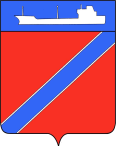 ПОСТАНОВЛЕНИЕАДМИНИСТРАЦИЯ ТУАПСИНСКОГО ГОРОДСКОГО ПОСЕЛЕНИЯТУАПСИНСКОГО РАЙОНА            от _05.06.2017г.___                                                                      № _825 __ г. ТуапсеО назначении публичных слушанийв  администрации Туапсинского городского поселения, назначении уполномоченного органа по проведению публичных слушаний и утверждении порядка учета предложений и рекомендаций, участия граждан в публичных слушанияхВ соответствии с Градостроительным кодексом Российской Федерации, Федеральным законом от 6 октября 2003 года № 131-ФЗ «Об общих принципах организации местного самоуправления в Российской Федерации», решением Совета Туапсинского городского поселения Туапсинского района                         от 27 мая 2008 года № 2.3 «О принятии положения о публичных слушаниях в Туапсинском городском поселении Туапсинского района», Правилами землепользования и застройки Туапсинского городского поселения Туапсинского района, утвержденными решением Совета Туапсинского городского поселения Туапсинского района от 24 сентября 2015 года № 43.2 (далее - Правила), постановлением администрации Туапсинского городского поселения Туапсинского района от 1 июня 2015 года № 536 «Об утверждении Положения о комиссии по землепользованию и застройке Туапсинского городского поселения, состава комиссии по землепользованию и застройке Туапсинского городского поселения»,   п о с т а н о в л я ю:Назначить проведение публичных слушаний в Туапсинском городском поселении на 20 июня 2017 года по следующим вопросам: 1) по вопросу изменения параметров разрешенного строительства на земельном участке, категория земель: земли населенных пунктов, зона многофункциональной общественно-жилой застройки, функциональное зонирование: зона застройки малоэтажными жилыми домами 2-3 этажными, площадь: 761 кв.м., адрес: Краснодарский край, г.Туапсе, ул. Шаумяна,3, с кадастровым номером 23:51:0102005:202, путем установления следующих параметров: минимальный отступ застройки от границ участка от т.9 до т.10- от 1м. до 2,45 м.; от т.10 до т.12-2,45м; от т.12 до т.13- 0; от т.13 до т.16-1,95м;  максимальный процент застройки участка -60%. Особые условия реализации регламента: - минимально допустимая площадь озеленения – кв.м. на 100 кв.м.  общей площади квартир (в части п.10ст.10 ПЗЗ); - размещение объекта застройки по красной линии, согласно графических материалов МУП ТГП «Архитектуры и градостроительства города Туапсе» от 08.02.2017г.  2) по вопросу изменения параметров разрешенного строительства на земельном участке, категория земель: земли населенных пунктов – зона индивидуальной жилой застройки, зона застройки индивидуальными и малоэтажными жилыми домами (1Ж-1), площадь: 852 кв.м., адрес: Краснодарский край, г.Туапсе, пер. Известковый, 1, кадастровый номер 23:51:0302002:336, путем установления следующих параметров: - минимальный отступ объектов застройки от границ земельного участка (от точ.9 до точ.15) – 2,0м, (от точ.15 до точ.1) - 1,0 м; минимальная площадь части земельного участка (собственность гр. Разинковой В.М.) для строительства индивидуального жилого дома – 174,0 кв.м., в соответствии с «Правилами землепользования и застройки Туапсинского городского поселения Туапсинского района» и графических материалов разработанных МУП ТГП «Архитектуры и градостроительства города Туапсе»;3) по вопросу изменения параметров разрешенного строительства на земельном участке, категория земель: земли населенных пунктов – для строительства индивидуального жилого дома, адрес: Краснодарский край, г. Туапсе, ул. К. Маркса, 30, кадастровый номер 23:51:0102006:33 путем установления следующих параметров: - «испрашиваемый процент застройки» - 61%.4) по вопросу изменения параметров разрешенного строительства на земельном участке, категория земель: земли населенных пунктов – для размещения многоэтажных и подземных гаражей  площадь: 317 кв.м., адрес: Краснодарский край, г. Туапсе, ул. Калараша, 35 а, кадастровый номер 23:51:0201001:2819, путем установления следующих параметров: отступ от границ земельного участка - от т.1 до т.5- 1метр., от т.1 до т. 2 - 1 м.; «максимальный процент застройки участка» 40%, испрашиваемый процент застройки участка -50%. 5) по рассмотрению вопроса об изменении вида разрешенного использования земельного участка, категория земель: земли населенных пунктов - для размещения индивидуального (одноквартирного) жилого дома, адрес: Краснодарский край, г. Туапсе, ул. Кавказская, уч.1 «В», кадастровый номер: 23:51:0202004:2155, испрашиваемый вид разрешенного использования: для размещения  индивидуального (одноквартирного) жилого дома; для размещения гостевых домов.6) по рассмотрению вопроса об изменении вида разрешенного использования, категория земель: земли населенных пунктов - под домами индивидуальной жилой застройки, площадь: 600 кв.м. адрес: Краснодарский край, г.Туапсе, ул. Калараша, 8 «А», кадастровый номер: 23:51:0201002:207, испрашиваемый вид – для размещения блокированных малоэтажных жилых домов.Назначить уполномоченным органом по организации и проведению публичных слушаний комиссию по землепользованию и застройке Туапсинского городского поселения.Утвердить порядок учета предложений и рекомендаций участия граждан в публичных слушаниях, согласно приложению к настоящему постановлению.Отделу юридического обеспечения по взаимодействию с представительным органом, организации работы с обращениями граждан, общественностью и СМИ (Дроботова) опубликовать настоящее постановление, информационное сообщение о проведении публичных слушаний, заключение о результатах публичных слушаний в газете «Черноморье сегодня».Отделу имущественных и земельных отношений (Винтер) разместить настоящее постановление на официальном сайте администрации Туапсинского городского поселения Туапсинского района в  информационно – телекоммуникационной сети «Интернет».Контроль за выполнением настоящего постановления оставляю за собой.Постановление вступает в силу со дня его подписания.Исполняющий обязанности главы Туапсинского городского поселения Туапсинского района                                                                     Е.М. Балантаева 